ГОСУДАРСТВЕННЫЙ ИНСТИТУТ ЭКОНОМИКИ, ФИНАНСОВ, ПРАВА И ТЕХНОЛОГИЙ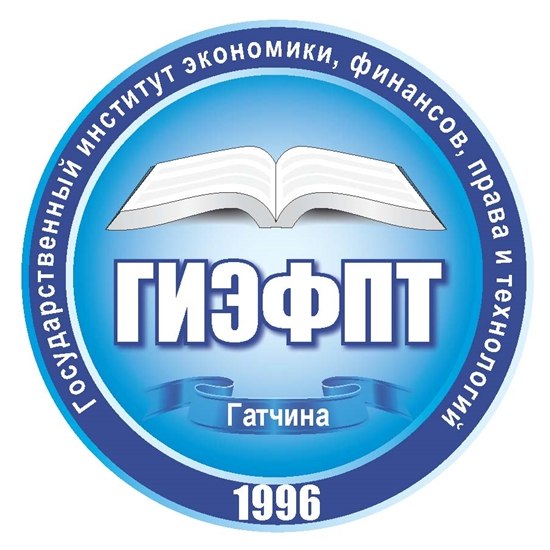 ЮРИДИЧЕСКИЙ ФАКУЛЬТЕТАКТУАЛЬНЫЕ ПРОБЛЕМЫ ЮРИДИЧЕСКОЙ НАУКИ И ПРАКТИКИЕЖЕГОДНАЯ МЕЖДУНАРОДНАЯ НАУЧНО-ПРАКТИЧЕСКАЯ КОНФЕРЕНЦИЯк 20-летию Государственного института экономики, финансов права и технологийГатчинские чтения – 201619 – 20 мая .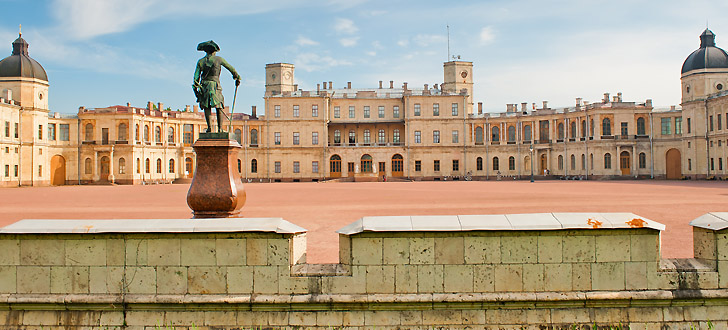 ГАТЧИНА2016РЕГЛАМЕНТ РАБОТЫ19–20 мая . Ленинградская область, г. Гатчина, ул. Рощинская, д. 519 МАЯ .Регистрация участников: 13.30 – 14.00Открытие конференции: 14.00 – 14.30Работа конференции: 14.30 – 18.00Кофе-брейк: 16.00 – 16.30Продолжительность выступления до 10 минутОТКРЫТИЕ КОНФЕРЕНЦИИТАРАСОВ Сергей Валентинович – председатель Комитета общего и профессионального образования Правительства Ленинградской области, доктор педагогических наук, профессорКОВАЛЕВ Владислав Романович – ректор Государственного института экономики, финансов, права и технологий, доктор экономических наук, профессорАВЕРБУХ Роман Наумович – первый проректор Государственного института экономики, финансов, права и технологий, доктор экономических наук, профессорБОЗИЕВ Таулан Османович – заведующий кафедрой уголовно-пра-вовых дисциплин Государственного института экономики, финансов, права и технологий, кандидат юридических наук, доцентПЛЕНАРНОЕ ЗАСЕДАНИЕГОЛУБЕВА Лада Анатольевна – доцент кафедры государственно-правовых дисциплин Государственного института экономики, финансов, права и технологий, кандидат юридических наук, доцент (г. Гатчина)Содокладчик: РУДОМЁТОВ Сергей Сергеевич – студент 3 курса юридического факультета Государственного института экономики, финансов, права и технологий (г. Гатчина)Mind-менеджмент как средство обеспечения системности юридического образованияШАЛЫГИНА Александра Павловна – старший инспектор отдела воспитательной работы УРЛС Санкт-Петербургского университета МВД России (г. Санкт-Петербург)Содокладчик: САНИН Андрей Сергеевич – следователь 5 отдела СЧ по РОПД ГСУ ГУ МВД России по г. Санкт-Петербургу и Ленинградской области, лейтенант юстиции (г. Санкт-Петербург)Воспитание через образование как один из действенных способов борьбы с терроризмомКРАСИКОВА Людмила Александровна – доцент кафедры гражданско-правовых дисциплин Государственного института экономики, финансов, права и технологий (г. Гатчина)Актуальные проблемы трудоустройства выпускников юридических вузовЧЕРНОКОВ Алексей Эдуардович – заведующий кафедрой государственно-правовых дисциплин Санкт-Петербургского Института внешнеэкономических связей, экономики и права, кандидат юридических наук, доцент (г. Санкт-Петербург)Становление социологии права в РоссииЧЕСТНОВ Илья Львович – профессор кафедры теории и истории государства и права Санкт-Петербургского юридического института (филиала) Академии Генеральной прокуратуры РФ, доктор юридических наук, профессор, Заслуженный юрист РФ (г. Санкт-Петербург)Ценность права в (пост)современном обществеБОЧКАРЕВ Сергей Вадимович – доцент кафедры международного права Российского государственного педагогического университета им. А.И. Герцена, кандидат юридических наук, доцент (г. Санкт-Петербург)Осмысление свободы в работах Э. ЛабулэЛОПУХОВА Ирина Викторовна – преподаватель кафедры государственно-правовых дисциплин Государственного института экономики, финансов, права и технологий (г. Гатчина)Основные подходы к типологии государствЗАКРЕВСКИЙ Александр Васильевич – старший преподаватель кафедры государственно-правовых дисциплин Санкт-Петербург-ского института внешнеэкономических связей, экономики и права (г. Санкт-Петербург)Федеративное государство: политико-правовая характеристика формы территориального устройстваКАЛИНИНА Елена Юрьевна – доцент кафедры теории права и гражданско-правового образования Российского государственного педагогического университета им. А.И. Герцена, кандидат юридических наук, доцент (г. Санкт-Петербург)Хроники и хронисты: историческая память как центральный компонент формирования официального правосознания и становления испанской государственностиХЕЙФЕЦ Виктор Лазаревич – профессор Санкт-Петербургского государственного университета, доктор исторических наук, профессор Российской академии наук (г. Санкт-Петербург)Международные аспекты бразильского кризиса: политика, экономика и правоTANGEN P. Tatiana – konsulent, RoekenEntreprenor AS, Utdanningene godkjennes samlet som likestilt med en akkreditert norsk mastergrad, PhD-nivaa (Норвегия)Конституционные аспекты суверенности НорвегииФОМИЧЕВА Ольга Анатольевна – доцент кафедры государственно-правовых дисциплин Московского финансово-юридического университета МФЮА (филиал в городе Орске), кандидат юридических наук (г. Орск)Институт парламентской ответственности как обеспечение эффективности законотворческого процессаКАТЫШЕВА Оксана Владимировна – аспирант кафедры теории и истории международных отношений Санкт-Петербургского государственного университета (г. Санкт-Петербург)Договорно-правовая основа отношений Мексики и стран Европейского Союза в XXI векеКОЛОШИНСКАЯ Наталья Викторовна – и.о. заведующего кафедрой теории и истории государства и права Санкт-Петербургско-го им. В.Б. Бобкова филиала государственного казенного образовательного учреждения высшего образования «Российская таможенная академия», кандидат юридических наук, доцент        (г. Санкт-Петербург)Некоторые проблемы обеспечения военнопленных на территории Ленинграда и Ленинградской области во II половине 40-х годов и основные способы их разрешенияДРАБЕНКО Вадим Анатольевич – заведующий кафедрой менеджмента Государственного института экономики, финансов, права и технологий, доктор технических наук, кандидат экономических наук, доцент (г. Гатчина)Содокладчик: ДРАБЕНКО Дмитрий Вадимович – студент 5 курса юридического факультета Государственного института экономики, финансов, права и технологий (г. Гатчина)Актуальные правовые и организационно-экономические проблемы утилизации твердых промышленно-бытовых отходов (на примере Санкт-Петербурга и Ленинградской области)СЕЛИФОНОВ Алексей Александрович – доцент кафедры гражданско-правовых дисциплин Государственного института экономики, финансов, права и технологий, кандидат юридических наук, доцент (г. Гатчина)Культурно-исторические смыслы гражданского праваЧЕРЕПАНОВА Ольга Сергеевна – старший преподаватель кафедры гражданско-правовых дисциплин Барнаульского юридического института МВД России, кандидат юридических наук (г. Барнаул)Новый подход к определению императивности и диспозитивности норм гражданского законодательстваШЕСТАКОВ Андрей Александрович – юрисконсульт ООО «ЭРА Эйч Пи Си Дистрибьюшн» (г. Санкт-Петербург)Правовая природа задатка в обеспечение исполнения обязательств из предварительного договораАКСЕНОВИЧ Ольга Александровна – старший преподаватель кафедры теории права и гражданско-правового образования РГПУ им. А.И. Герцена (г. Санкт-Петербург)К вопросу о медиативном значении институтов делегированного законодательства и делегированных полномочий при регламентации конфликтов в информационном пространстве (в контексте использования объектов интеллектуальной собственности)СЕРЕБРЯКОВ Сергей Альбертович – стажёр адвоката Санкт-Петер-бургской Объединённой коллегии адвокатов (г. Гатчина)Проблемы определения размера государственной пошлины при подаче иска по Закону о защите прав потребителяКУЗНЕЦОВА Елена Александровна – главный специалист-эксперт юридической группы Управления Пенсионного фонда Российской Федерации (государственное учреждение) в городе Гатчине и Гатчинском районе Ленинградской области (г. Гатчина)Судебный приказ: за и противКУЗБАГАРОВ Муслим Назаргалиевич – заместитель начальника кафедры гражданского процесса Санкт-Петербургского университета МВД РФ, кандидат юридических наук, доцент (г. Санкт-Петербург)К вопросу об удовлетворении интересов кредитора в рамках реализации положения статьи 446 ГПК РФЛОГВИНОВИЧ Вероника Сергеевна – доцент кафедры гражданско-правовых дисциплин Государственного института экономики, финансов, права и технологий, кандидат юридических наук, доцент (г. Гатчина)Актуальные вопросы применения налоговым органом обеспечительных мер в период проведения налоговых проверокСОФРОНОВА Дарья Александровна – аспирант кафедры административного и финансового права юридического факультета Национального исследовательского Нижегородского государственного университета им. Н.И. Лобачевского (г. Нижний Новгород)Гарантии обеспечения прав предпринимателей при осуществлении государственного контроля и надзора в российском и зарубежном законодательствеЛОГВИНОВИЧ Андрей Васильевич – заведующий кафедрой гражданско-правовых дисциплин Государственного института экономики, финансов, права и технологий, кандидат юридических наук (г. Гатчина)Управляемое банкротствоЗАРХИНА Екатерина Васильевна – юрист (г. Санкт-Петербург)Содокладчик: ШЕВЧУК Михаил Иванович – старший преподаватель кафедры теории и истории государства и права Санкт-Петербургского им. В.Б. Бобкова филиала государственного казенного образовательного учреждения высшего образования «Российская таможенная академия», кандидат исторических наук, доцент (г. Санкт-Петербург)Некоторые особенности договорного режима имущества супругов в Российской ФедерацииЖАРКОЙ Михаил Эмильевич – доцент кафедры государственно-правовых дисциплин Санкт-Петербургского института внешнеэкономических связей, экономики и права, кандидат исторических наук, доцент (г. Санкт-Петербург)Содокладчик: КОЗЛОВ Александр Евгеньевич – доцент кафедры уголовного права Шестого факультета повышения квалификации (с дислокацией в городе Санкт-Петербурге) Института повышения квалификации федерального государственного казенного образовательного учреждения высшего образования «Академия Следственного комитета Российской Федерации», кандидат юридических наук, доцент (г. Санкт-Петербург)Семантические аспекты категории «Карательная политика» (к вопросу их сущности и содержания)РУБЦОВА Юлия Сергеевна – адъюнкт кафедры уголовного права Санкт-Петербургского университета МВД России (г. Санкт-Петербург)Причинная связь в преступлении, предусмотренном ст. 293 УК РФ, совершенном сотрудником органа дознанияСИПЯГИНА Майя Николаевна – аспирант кафедры уголовного права Российского государственного педагогического университета им. А.И. Герцена, преподаватель кафедры уголовно-правовых дисциплин Государственного института экономики, финансов, права и технологий (г. Гатчина) Реформирование системы множественности преступлений в российском уголовном правеНИКУЛЕНКО Андрей Вячеславович – заместитель начальника кафедры уголовного права Санкт-Петербургского университета МВД России, кандидат юридических наук, доцент (г. Санкт-Петербург)О проблеме правомерности причинения вреда при задержанииАГАЕВ Гюлоглан Алиевич – профессор кафедры уголовного права Санкт-Петербургского университета МВД России, доктор юридических наук, профессор (г. Санкт-Петербург)Основания и правовые условия условного осуждения по действующему уголовному законодательствуНЕФЕДЬЕВ Алексей Станиславович – старший преподаватель кафедры оперативно-разыскной деятельности органов внутренних дел Нижегородской академии МВД России (г. Нижний Новгород)К вопросу о понятии убийств прошлых летКАЛИНКИНА Анна Борисовна – старший преподаватель кафедры уголовного права Шестого факультета повышения квалификации (с дислокацией в городе Санкт-Петербурге) Института повышения квалификации федерального государственного казенного образовательного учреждения высшего образования «Академия Следственного комитета Российской Федерации» (г. Санкт-Петербург)Содокладчик: КОЗЛОВ Александр Евгеньевич – доцент кафедры уголовного права Шестого факультета повышения квалификации (с дислокацией в городе Санкт-Петербурге) Института повышения квалификации федерального государственного казенного образовательного учреждения высшего образования «Академия Следственного комитета Российской Федерации», кандидат юридических наук, доцент (г. Санкт-Петербург)Особенности квалификации убийства малолетнего или иного лица, заведомо для виновного находящегося в беспомощном состоянииЛЕБЕДЬ Анна Леонидовна – старший преподаватель кафедры уголовного права Российского государственного педагогического университета им.А.И. Герцена (г. Санкт-Петербург)Шоплифтинг в розничных сетях СШАРОЗОВСКАЯ Татьяна Игоревна – заведующая кафедрой уголовного права Шестого факультета повышения квалификации (с дислокацией в городе Санкт-Петербурге) Института повышения квалификации Федерального государственного казенного образовательного учреждения высшего образования «Академия Следственного комитета Российской Федерации», кандидат юридических наук (г. Санкт-Петербург)Содокладчик: САМОЙЛОВА Юлия Борисовна – доцент кафедры уголовного процесса Первого факультета повышения квалификации (с дислокацией в городе Ростове-на-Дону) Института повышения квалификации федерального государственного казенного образовательного учреждения высшего образования «Академия Следственного комитета Российской Федерации», кандидат юридических наук (г. Ростов-на-Дону)Субъект незаконной банковской деятельностиКАБАНЕЦ Екатерина Александровна – аспирант 2 года обучения кафедры уголовного права юридического факультета Санкт-Петербургского государственного университета (г. Санкт-Петербург)Преступления в сфере медицинской деятельности: к вопросу о причинах, способствующих оказанию медицинской помощи с «дефектами»ШАХМАТОВ Александр Владимирович – профессор кафедры оперативно-разыскной деятельности органов внутренних дел Санкт-Петербургского университета МВД России, доктор юридических наук, профессор, заслуженный сотрудник органов внутренних дел РФ (г. Санкт-Петербург)Содокладчик: ПАПИРНИК Александр Александрович, адъюнкт кафедры оперативно-разыскной деятельности в ОВД Санкт-Петербургского университета МВД России (г. Санкт-Петербург)Исторические предпосылки возникновения и развития государственного контроля за незаконным игорным бизнесом в РоссииСЛИВНИЙ Алексей Артурович – старший оперуполномоченный 1 отдела ОРЧ (ЭБиПК) № 8 ГУ МВД России по г. Санкт-Петербургу и Ленинградской области (г. Санкт-Петербург)К вопросу о способе организации незаконной миграции в настоящее времяБОДУНОВА Ольга Георгиевна – доцент кафедры теории и истории государства и права Санкт-Петербургского им. В.Б. Бобкова филиала государственного казенного образовательного учреждения высшего образования «Российская таможенная академия», кандидат исторических наук, доцент (г. Санкт-Петербург)Взаимодействие институтов гражданского общества и органов государственной власти по противодействию коррупции в Санкт-ПетербургеЧЕЛЫШЕВА Ольга Владиславовна – профессор кафедры уголовно-процессуального права Северо-Западного Российского университета правосудия, доктор юридических наук, профессор          (г. Санкт-Петербург)Проблемы отграничения криминалистики от уголовного процессаИВАНОВА Елена Сергеевна – преподаватель кафедры криминалистических экспертиз и исследований Санкт-Петербургского университета МВД России (г. Санкт-Петербург)Факторы, влияющие на полноту и достоверность отображения элементов и признаков внешности с камер, установленных на домофонах и в банкоматахБАЧИЕВА Альбина Владимировна – доцент кафедры криминалистики Санкт-Петербургского университета МВД России, кандидат юридических наук, доцент (г. Санкт-Петербург)Понятие, содержание, задачи и значение криминалистического документоведенияРЫЧКАЛОВА Лариса Алексеевна – профессор кафедры криминалистики Краснодарского университета МВД России, доктор юридических наук, профессор (г. Краснодар)Патологические признаки письма и речиКАРНАУХОВА Оксана Геннадьевна – преподаватель кафедры криминалистики Санкт-Петербургского университета МВД России, кандидат юридических наук (г. Санкт-Петербург)Основные приемы построения психолого-криминалистичес-кого портрета преступникаДРОГА Анастасия Александровна – старший преподаватель кафедры криминалистики Краснодарского университета МВД России (г. Краснодар)Особенности судебно-бухгалтерской экспертизы и ее роль в современном судопроизводствеХАЙРУСОВ Денис Сергеевич – доцент кафедры теории и истории государства и права Гуманитарного института Санкт-Петербург-ского политехнического университета Петра Великого, кандидат юридических наук (г. Санкт-Петербург)К вопросу организации проведения занятий в учебно-исследовательской криминалистической лабораторииЛУТОШКИНА Татьяна Витальевна – доцент кафедры управления правоохранительной деятельностью Санкт-Петербургского академического университета управления и экономики, кандидат юридических наук, доцент (г. Санкт-Петербург)Содокладчик: ЛУТОШКИН Григорий Юрьевич – начальник кафедры криминалистики Санкт-Петербургского университета МВД России, кандидат юридических наук, доцент (г. Санкт-Петербург)Основы криминалистической тактики, используемые защитникомНАЗАРКУЛОВА Чолпон Назаркуловна – адъюнкт кафедры криминалистики Санкт-Петербургского университета МВД России (Кыргызская Республика)О судебных экспертизах, проводимых при расследовании преступлений, совершенных по мотиву религиозной ненависти или вражды (на примере Кыргызской Республики)ЛЕЙНОВА Ольга Сергеевна – доцент кафедры криминалистики Санкт-Петербургского университета МВД России, кандидат юридических наук (г. Санкт-Петербург)Некоторые данные об обстановке совершения карманной кражиЗОТОВА Марина Владимировна – адъюнкт кафедры уголовного процесса Воронежского института МВД России (г. Воронеж)Ходатайство подозреваемого как основание производства дознания в сокращенной формеВИНОГРАДОВ Андрей Сергеевич – доцент кафедры уголовного процесса Санкт-Петербургского университета МВД России, кандидат юридических наук (г. Санкт-Петербург)К вопросу о способах оптимизации предварительного расследования уголовных делИНДЫК Константин Петрович – доцент кафедры судебно-экспертной деятельности Санкт-Петербургского университета МВД России, кандидат юридических наук, доцент (г. Санкт-Петербург)Некоторые проблемы реализации уголовно-процессуальных норм в ходе фиксации осмотра места происшествияКУЗБАГАРОВА Елена Викторовна – доцент кафедры криминалистики Санкт-Петербургского университета МВД России, кандидат юридических наук, доцент (г. Санкт-Петербург)К вопросу о процессуальной регламентации принудительного получения образцов для сравнительного исследованияНАСОНОВА Ирина Александровна – профессор кафедры уголовного процесса Воронежского государственного университета, доктор юридических наук (г. Воронеж)Об особенностях процессуальных возможностей несовершеннолетнего участника уголовного процессаНАСОНОВ Александр Александрович – адъюнкт кафедры уголовного процесса Воронежского государственного университета (г. Воронеж)О системе оснований выдачи лица для уголовного преследованияФЕДОРИНОВА Елена Анатольевна – старший преподаватель кафедры теории государства и права Санкт-Петербургского университета МВД России, кандидат юридических наук (г. Санкт-Петербург)Правовая политика реализации государственного принуждения органами внутренних дел Российской ФедерацииСКОКОВ Игорь Евгеньевич – старший преподаватель кафедры оперативно-разыскной деятельности в органах внутренних дел Санкт-Петербургского университета МВД России (г. Санкт-Петербург)К вопросу выявления лиц, совершающих тайное хищение чужого имущества из одежды, сумки или другой ручной клади, находившейся при потерпевшем, на территории г. Санкт-Петербурга, оперативными подразделениями ОВДПАРМАНАСОВ Айбек Джээналиевич – адъюнкт кафедры оперативно-разыскной деятельности в органах внутренних дел Санкт-Петербургского университета МВД России (Кыргызская Республика)Опроцессуализация норм оперативно-розыскной деятельности в странах Евразийского экономического союза: за и противБАЖУКОВ Виталий Борисович – старший преподаватель кафедры оперативно-разыскной деятельности в органах внутренних дел Санкт-Петербургского университета МВД России (г. Санкт-Петербург)К вопросу исключения провокации при проведении проверочной закупки наркотических средств и психотропных веществНИГМЕТОВ Николай Александрович – доцент кафедры оперативно-разыскной деятельности в органах внутренних дел Санкт-Петербургского университета МВД РФ, кандидат юридических наук, доцент (г. Санкт-Петербург)К вопросу пенсионного обеспечения лиц, сотрудничавших с оперативными подразделениями20 мая .ТРИБУНА МОЛОДОГО УЧЕНОГОРегистрация участников: 12.30 – 13.00Пленарное заседание: 13.00 – 14.00Работа секций: 14.30 – 17.00Кофе-брейк: 14.00 – 14.30Перерыв: 17.00 – 17.15Продолжительность выступления до 10 минутПЛЕНАРНОЕ ЗАСЕДАНИЕРУДОМЁТОВ Сергей Сергеевич – студент 3 курса юридического факультета Государственного института экономики, финансов, права и технологий (г. Гатчина)Идеология абсентеизмаМОРОЗОВ Анатолий Александрович – студент 5 курса юридического факультета Государственного института экономики, финансов, права и технологий (г. Гатчина)Дефективность и деформация правосознания: актуальные проблемы теории и практикиДИАНОВА Виктория Юрьевна – студентка 4 курса юридического факультета Санкт-Петербургского государственного университета (г. Санкт-Петербург)Судебный конституционный контроль конституционных поправок: предпосылки введения в призме теории общественного договораКРИВОНОГОВА Оксана Андреевна – студентка 3 курса юридического факультета Казанского (Приволжского) федерального университета (г. Казань)Охрана прав и свобод человека и гражданина в уголовном судопроизводствеСЕКЦИЯ ПУБЛИЧНОГО ПРАВАПАХОМОВА Маргарита Андреевна – студентка 1 курса магистратуры юридического факультета Российского государственного педагогического университета им. А.И. Герцена (г. Санкт-Петербург)Сетевое взаимодействие образовательных учреждений с учреждениями системы профилактики в работе по профилактике употребления психоактивных веществДОВЖИНЕЦ Ольга Николаевна – студентка 2 курса юридического факультета Государственного института экономики, финансов, права и технологий (г. Гатчина)Права человека и гражданина в современном миреШАШЕВА Ксения Олеговна – студентка 2 курса юридического факультета Государственного института экономики, финансов, права и технологий (г. Гатчина)Личные (гражданские) права и свободы человека и гражданина Российской ФедерацииЗЮКИНА Татьяна Васильевна – студентка 2 курса юридического факультета Государственного института экономики, финансов, права и технологий (г. Гатчина)Политические права человека и гражданина в РоссииПОЛЫНИНА Екатерина Александровна – студентка 2 курса юридического факультета Государственного института экономики, финансов, права и технологий (г. Гатчина)Нарушение прав человека в современном миреСТЕПАНЕНКО Екатерина Викторовна – студентка 2 курса юридического факультета Государственного института экономики, финансов, права и технологий (г. Гатчина)Тенденции развития обращений к Уполномоченному по правам человека за 2013–2015 гг.КУЗНЕЦОВ Николай Юрьевич – студент 6 курса заочного факультета Государственного института экономики, финансов, права и технологий (г. Гатчина)Институт гражданства в российском законодательствеБЕКБЕРГЕНОВА Лаззат Умерзаковна – студентка 2 курса юридического факультета Московского финансово-юридического университета МФЮА (Орский филиал) (г. Орск)Механизмы реализации важных институтов народной демократии в современной России МИРЗОЯН Рашид Титалович – студент 2 курса юридического факультета Московского финансово-юридического университета МФЮА (Орский филиал) (г. Орск)Проблемы национальной политики в контексте взаимодействия представительных органов власти с национальными меньшинствамиСИРОТИНА Мария Александровна – студентка 2 курса юридического факультета Государственного института экономики, финансов, права и технологий (г. Гатчина)Адвокатская монополияРЯХЛОВ Антон Андреевич – студент 2 курса юридического факультета Национального исследовательского Нижегородского государственного университета им. Н.И. Лобачевского (г. Нижний Новгород)Некоторые аспекты права на доступную среду и на реабилитацию людей с инвалидностьюКЕТОВА Виктория Николаевна – магистрант 1 курса юридического института Вятского государственного университета (г. Киров)К вопросу о защите прав детей, усыновленных (удочеренных) иностранными гражданамиКОРАБЛЕВА Ольга Вадимовна – студентка 2 курса юридического факультета Национального исследовательского Нижегородского государственного университета им. Н.И. Лобачевского (г. Нижний Новгород)К вопросу об ответственности в праве социального обеспеченияДУБРОВИНА Юлия Яковлевна – студентка 2 курса Института законотворчества Саратовской государственной юридической академии (г. Саратов)Проблемы осуществления государственного земельного надзораМОКРОВА Александра Юрьевна – студентка 3 курса юридического факультета Кубанского государственного университета             (г. Краснодар)Фискальный иммунитет дипломатических агентовДЕРЯГИНА Дарья Олеговна – студентка 3 курса юридического факультета Санкт-Петербургского им. В.Б. Бобкова филиала государственного казенного образовательного учреждения высшего образования «Российская таможенная академия» (г. Санкт-Петербург)Правовые основы независимости судебной власти: проблемы их применения на практикеТАРАСОВА Милана Гаригеновна – студентка 1 курса юридического факультета Государственного института экономики, финансов, права и технологий (г. Гатчина)О национальном антитеррористическом комитетеПЕТРОВА Дарья Алексеевна – студентка 1 курса юридического факультета Государственного института экономики, финансов, права и технологий (г. Гатчина)Упразднение ФСКМ и ФМС, создание национальной гвардииАСЕДУЛИНА Валерия Саидовна – студентка 4 курса факультета подготовки специалистов судебной системы (юридический факультет) Северо-Западного филиала Российского государственного университета правосудия (г. Санкт-Петербург)Становление международного уголовного суда и его значение в развитии международного уголовного праваСЕКЦИЯ ГРАЖДАНСКОГО ПРАВА И ПРОЦЕССААКУЛОВА Дарья Константиновна – студентка 3 курса юридического факультета Санкт-Петербургского им. В.Б. Бобкова филиала государственного казенного образовательного учреждения высшего образования «Российская таможенная академия» (г. Санкт-Петербург)Некоторые проблемы института опеки и попечительства в Российской ФедерацииШОРОХОВА Екатерина Алексеевна – студентка 2 курса юридического факультета Национального исследовательского Нижегородского государственного университета им. Н.И. Лобачевского (г. Нижний Новгород)Материнский капитал как государственная поддержка семей Российской ФедерацииЮДИН Василий Николаевич – студент 2 курса юридического факультета Национального исследовательского Нижегородского государственного университета им. Н.И. Лобачевского (г. Нижний Новгород)Недобросовестное поведение директора: к вопросу о критериях недобросовестного поведения директоров и его разграничение от понятия предпринимательского рискаБАКУРИНА Альбина Игоревна – студентка 3 курса юридического факультета Санкт-Петербургского им. В.Б. Бобкова филиала государственного казенного образовательного учреждения высшего образования «Российская таможенная академия» (г. Санкт-Петербург)Проблемы защиты прав индивидуального предпринимателя в условиях государственного контроляКРИНИНА Екатерина Васильевна – студентка 2 курса юридического факультета Национального исследовательского Нижегородского государственного университета им. Н.И. Лобачевского (г. Нижний Новгород)Некоторые проблемы института безотзывной доверенностиАРТЕМОВ Михаил Вячеславович – студент 2 курса юридического факультета Национального исследовательского Нижегородского государственного университета им. Н.И. Лобачевского (г. Нижний Новгород)Залог как способ обеспечения обязательствСАЗАНОВА Алиса Алексеевна – студентка 2 курса юридического факультета Национального исследовательского Нижегородского государственного университета им. Н.И. Лобачевского (г. Нижний Новгород)Обеспечение исполнения обязательства независимой гарантиейСАЙФУЛЛИНА Аделя Ильдаровна – студентка 3 курса юридического факультета Казанского (Приволжского) федерального университета (г. Казань)Особенности правового регулирования договора цессииКИРИЛЕНКО Кристина Васильевна – студентка 3 курса юридического факультета Санкт-Петербургского им. В.Б. Бобкова филиала государственного казенного образовательного учреждения высшего образования «Российская таможенная академия» (г. Санкт-Петербург)Проблемы законодательного регулирования общих положений об имущественном наймеТАЛАШОВА Марина Александровна – курсант 3 курса факультета подготовки финансово-экономических кадров Санкт-Петербургского университета МВД России (г. Санкт-Петербург)Государственные гарантии покупателям жилья при участии в долевом строительствеВАСЕВА Екатерина Павловна – студентка 3 курса юридического факультета Национального исследовательского Нижегородского государственного университета им. Н.И. Лобачевского (г. Нижний Новгород)Категория страхового интереса в правоприменительной практике судовЦОЙ Владимир Ревазович – студент 3 курса Института прокуратуры Уральского государственного юридического университета        (г. Екатеринбург)Проблемы выплаты страхового возмещения при износе транспортного средства в рамках договора ОСАГОНИКОЛАЕВ Виталий Владимирович – аспирант кафедры административного и информационного права Финансового университета при Правительстве Российской Федерации (г. Москва)Правовые проблемы оказания финансовых услуг в сети Интернет (на примере рынка микрофинансирования)КОЗЛОВСКИЙ Ярослав Вячеславович – студент 3 курса юридического факультета Санкт-Петербургского им. В.Б. Бобкова филиала государственного казенного образовательного учреждения высшего образования «Российская таможенная академия» (г. Санкт-Петербург)Правовые методы борьбы с нелегальной дистрибуцией программного обеспечения в рамках сети Интернет: проблемы и перспективы в РоссииМОРОЗОВ Сергей Андреевич – студент 3-го курса юридического факультета Национального исследовательского Нижегородского государственного университета им. Н.И. Лобачевского (г. Нижний Новгород)Гражданско-правовая ответственность за незаконное использование произведений в сети Интернет: подходы судебной практикиВЕТЮГОВА Александра Анатольевна – студентка 3 курса юридического факультета Национального исследовательского Нижегородского государственного университета им. Н.И. Лобачевского (г. Нижний Новгород)Наследование жилого помещения: специфика правового регулированияМАЛИНИНА Юлия Валерьевна – студентка 3 курса юридического факультета Национального исследовательского Нижегородского государственного университета им. Н.И. Лобачевского (г. Нижний Новгород)Персонаж под охраной авторского праваПЕСТОВСКАЯ Екатерина Юрьевна – студентка 2 курса юридического факультета Государственного института экономики, финансов, права и технологий (г. Гатчина)Авторское право на фотографииЛУКИЯНОВА Ксения Юрьевна – студентка 3 курса юридического факультета Чувашского государственного университетп им. И.Н. Ульянова (г. Чебоксары)Содокладчик: ПАВЛОВА Наталья Валериановна — студентка 3 курса юридического факультета Чувашского государственного университета им. И.Н. Ульянова (г. Чебоксары)Проблема реализации права глухих, немых, глухонемых и слабослышащих на сурдопереводчика в гражданском судопроизводствеИЛЬИН Сергей Владимирович – студент 3 курса юридического факультета Санкт-Петербургского им. В.Б. Бобкова филиала государственного казенного образовательного учреждения высшего образования «Российская таможенная академия» (г. Санкт-Петербург)Проблемы законодательства о банкротстве в РФСЕКЦИЯ УГОЛОВНОГО ПРАВАДЕШКИНА Анна Эдуардовна – студентка 2 курса юридического факультета Государственного института экономики, финансов, права и технологий (г. Гатчина)К вопросу о необходимости применения аналогии в уголовном правеКСЕНАФОНТОВ Максим Юрьевич – студент 2 курса юридического факультета Национального исследовательского университета «Высшая школа экономики» (г.Санкт-Петербург)Грани сопряжения уголовной и административной ответственностиНИГМЕТОВ Михаил Николаевич – студент 1 курса магистратуры Санкт-Петербургского юридического Института (филиала) Академии Генеральной прокуратуры РФ (г. Санкт-Петербург)К вопросу о необходимой обороне против незаконных действий должностных лицСМОЛЯКОВА Светлана Викторовна – студентка 3 курса заочного факультета Государственного института экономики, финансов, права и технологий (г. Гатчина)Значение условно-досрочного освобождения от наказанияКОТЛОВА Анастасия Марковна – студентка 3 курса юридического факультета Государственного института экономики, финансов, права и технологий (г. Гатчина)Историко-правовой аспект становления института амнистииПЛЕХАНОВ Андрей Сергеевич – магистрант 2 курса Южного федерального университета (Институт управления, бизнеса и права) (г. Ростов-на-Дону)Теоретические и правоприменительные аспекты ответственности несовершеннолетних в уголовном законодательстве РоссииТАРАСКИНА Ксения Михайловна – студентка 3 курса юридического факультета Государственного института экономики, финансов, права и технологий (г. Гатчина)Содокладчик: КАРПИНА Наталия Николаевна – адвокат Международной коллегии адвокатов «Санкт-Петербург» центральной юридической консультации (г. Санкт-Петербург)Проблема назначения наказания несовершеннолетнимРОГАК Юлия Николаевна – студентка 3 курса Института прокуратуры Саратовской государственной юридической академии      (г. Саратов)Причинение вреда на спортивных мероприятияхГРИБАНОВА Анастасия Витальевна – студентка 3 курса юридического факультета Государственного института экономики, финансов, права и технологий (г. Гатчина)К вопросу о незаконном производстве абортов на территории Российской ФедерацииДЕНИСОВА Любовь Денисовна – студентка 1 курса магистратуры юридического факультета Национального исследовательского Нижегородского государственного университета им. Н.И. Лобачевского (г. Нижний Новгород)Уголовно-правовая охрана культурных ценностей: основные направления повышения эффективности положений статьи 164 Уголовного кодекса Российской ФедерацииБОРДЮГОВСКАЯ Анастасия Алексеевна – студентка 3 курса юридического факультета Государственного института экономики, финансов, права и технологий (г. Гатчина)Должностные злоупотребления, связанные с регистрацией незаконных сделок с землей (ст. 170 УК РФ)ГОНЧАРОВА Наталья Олеговна – студентка Института прокуратуры Саратовкой юридической академии РФ (г. Саратов)Разграничение террористического сообщества от других организованных форм террористической деятельностиФУРСОВА Ольга Анатольевна – студентка 3 курса юридического факультета Государственного института экономики, финансов, права и технологий (г. Гатчина)Некоторые проблемы определения объекта должностных злоупотреблений в сфере экономической деятельностиНАДБИТОВА Эльта Юрьевна – студентка 3 курса Саратовской государственной юридической академии (г. Саратов)Содокладчик: ФЕТИСОВА Татьяна Юрьевна – студентка 3 курса Саратовской государственной юридической академии (г. Саратов)Проблема разграничения взятки и подаркаЗАДВОРЬЕВА Алёна Юрьевна – студентка 1 курса юридического факультета Государственного института экономики, финансов, права и технологий (г. Гатчина)Содокладчик: ЧАПЫШЕВ Андрей Дмитриевич – студент 1 курса юридического факультета Государственного института экономики, финансов, права и технологий (г. Гатчина)Преступность несовершеннолетних и способы борьбы с нейШЕВЦОВА Софья Сергеевна – студентка 3 курса юридического факультета Государственного института экономики, финансов, права и технологий (г. Гатчина) Насилие над детьми в семьеМАЛКИНА Дина Юрьевна – студентка 4 курса юридического факультета Национального исследовательского Нижегородского государственного университета им. Н.И. Лобачевского (г. Нижний Новгород)Меры по противодействию коррупции в сфере государственного заказа в Российской ФедерацииГАВРИЛЕНКО Анастасия Сергеевна – студентка 3 курса юридического факультета Государственного института экономики, финансов, права и технологий (г. Гатчина) К вопросу о противодействии коррупционным проявлениям в сфере здравоохранения КЛЕВЦОВ Владислав Николаевич – курсант 3 курса факультета подготовки сотрудников полиции по охране общественного порядка Санкт–Петербургского университета МВД России           (г. Санкт-Петербург)К вопросу о предъявлении животных для опознанияМИХАЙЛОВ Владислав Сергеевич – курсант 3 курса факультета подготовки сотрудников полиции по охране общественного порядка Санкт-Петербургского университета МВД России (г. Санкт-Петербург)Проведение отдельных следственных действий при расследовании преступлений против половой неприкосновенности личностиБАХТАЛИ Фируз – слушатель 851 учебного взвода факультета подготовки иностранных специалистов Санкт-Петербургского университета МВД России (Таджикистан)Способы совершения карманной кражиШИШКОВА Алена Сергеевна – студент 4 курса кафедры судебной экспертизы юридического факультета Национального исследовательского Нижегородского государственного университета им. Н.И. Лобачевского (г. Нижний Новгород)Применение специальных знаний при выявлении и раскрытии противоправной деятельности в сфере дорожного строительстваКРИВОНОГОВА Оксана Андреевна – студентка 3 курса юридического факультета Казанского (Приволжского) федерального университета (г. Казань)Охрана прав и свобод человека и гражданина в уголовном судопроизводствеМУСТАЕВ Тимур Ильдарович – магистрант 1 года обучения Института права Башкирского государственного университета (г. Уфа)Исследование судьей психофизиологических особенностей личности несовершеннолетнего подсудимогоДАНИЛОВ Максим Антонович – магистрант кафедры уголовно-процессуального права и криминалистики Всероссийского государственного университета юстиции (г. Москва)О статусе прокурора в уголовном процессе в аспекте реформ правоохранительных органовЗУЙКИН Владислав Олегович – курсант 641 группы факультета подготовки сотрудников по охране общественного порядка Санкт-Петербургского университета МВД России (г. Санкт-Петербург)Насущные проблемы расследования преступлений, совершенных организованными преступными группами в РоссииПОДВЕДЕНИЕ ИТОГОВ КОНФЕРЕНЦИИ20 мая в 17.15 – 18.00БОЗИЕВ Таулан Османович – заведующий кафедрой уголовно-пра-вовых дисциплин Государственного института экономики, финансов, права и технологий, кандидат юридических наук, доцентВручение дипломов победителям выступлений на секции – Руководители секций